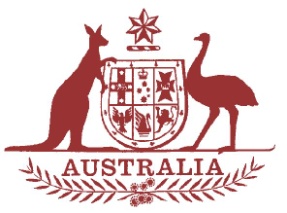 Parliamentary Joint Committee on the National Disability Insurance Scheme
ChairThe Hon. Mal Brough MPDeputy ChairSenator Alex GallacherMembersSenator Matthew CanavanDr David Gillespie MP
Ms Jill Hall MP
Mr Steve Irons MP The Hon. Jenny Macklin MP
Senator Linda ReynoldsThe Hon. Amanda Rishworth MP
Senator Zed Seselja
Senator Rachel SiewertSenator Anne Urquhart

Correspondence and inquiries to:Committee SecretaryPO Box 6100Parliament HouseCANBERRA   ACT   2600Tel:	02 6277 3083Fax:	02 6277 5829Email: 
ndis.sen@aph.gov.auInternet: www.aph.gov.au/joint_ndisNational Disability Insurance SchemePublic HearingDate	21 July 2015Time	10.00am – 3.00pmVenue	Litchfield Room, Northern Territory Parliament House 	Darwin10.00am – 11.30amNT Trial Site HearingNDIS providers, participants and stakeholders 11.30am – 12.30pmAdvocacy and Indigenous HealthAdvocacy and Indigenous health providers12.30pm – 1.30pmAdjournment – Lunch 1.30pm – 2.00pmNT Government 2.00pm – 3.00pm NDIA – NT ManagerAdjournment